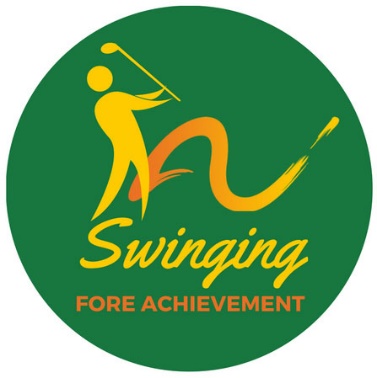 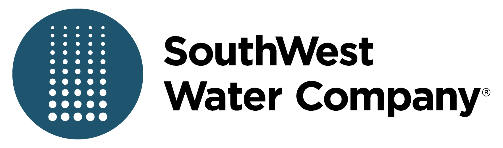 TOURNAMENT DETAILS11:00 a.m. – Registration/Check-In Opens11:30 a.m. – Lunch and Practice1:00 p.m. – Shotgun Start*Best Ball Scramble*Hole in One Contests
Entry Fee - $150 per golfer includes:Green fee & golf cartPre-round practice ballsLunchBallantrae Course Yardage BookAfter-play snack & Goodie bagPrizes for top three teamsPLAYER REGISTRATION:
Golfer 1: _____________________________________________________________________________________
Email: _______________________________________________________________________________________Golfer 2: _____________________________________________________________________________________
Email: _______________________________________________________________________________________
Golfer 3: _____________________________________________________________________________________
Email: _______________________________________________________________________________________
Golfer 4: _____________________________________________________________________________________
Email: _______________________________________________________________________________________
Company/Team Name : ________________________________________________________________________
Make checks payable to The Arc of Shelby County, 203 Amphitheater Road, Pelham, AL 35124